JOB DESCPRIPTION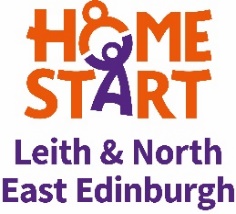 Role: 		Family Support WorkerLine Manager: 	Manager, Home-Start Leith & North East EdinburghDirect Reports: 	NoneHours of Work: 	35 hours per week (Full Time)Location: 	Office is located at 247 Leith Walk, Edinburgh however will consider part home workingThis is a full-time position that will support families with at least one child under the age of 5 from diverse communities in Leith and North East Edinburgh, within the national Home-Start framework. The Family Support Worker will help families to achieve the goals they establish at initial assessments and reviews through coordinated support, linking with the Volunteer Home Visiting model that is central to our work as well as liaising with other third sector, health, and education colleagues.  Main ResponsibilitiesSupport for FamiliesSupport the referral process including liaising with referrers and undertaking initial assessments of families’ needsProvide support to families either in their home or in the community that provides choiceEnsure support to families is reviewed at regular intervals and at the end of Home-Start supportLiaise with other service providers to ensure families receive timely and appropriate supportsRespond flexibly to families’ needs, delivering services either via 1:1 support or through group workUndertake designated responsibilities for safeguarding and promoting children’s welfare Provide open, encouraging support to families that supports them in meeting their own goalsAttend support and supervision to monitor workload, reflect on work with families and identify learning opportunitiesEngage in learning opportunities to develop knowledge, confidence and skill in supporting familiesSupporting the Work of the Organisation Promote Home-Start Leith & North East Edinburgh at eventsNetwork appropriately within the community to ensure knowledge of supports available to familiesUndertake joint work with other Home-Start schemes and partner agencies to promote our organisation Support the review and implementation of all Home-Start’s policies and procedures Contribute to the development of Home-Start regionally and nationallyWorking as part of a teamWorking with the Manager to deliver the operational plan each yearContributing to the effective day to day managementAttend team meetings and planning daysWork flexibly with colleagues to provide a joined up and consistent serviceAdministrationUtilise systems such as our own database CharityLog to keep accurate recordsContribute to the monitoring and evaluation of the serviceThe post holder may be required to undertake any other duties that fall within the nature of the role and responsibilities of the post as detailed above.  The post holder will need to evidence right to work in the UK. Home-Start Leith & North East Edinburgh is committed to safer recruitment practice as an important part of safeguarding and protecting children and vulnerable adults. The post holder will be required to work flexibly, with some evening or weekend work and occasional residential training.  Additional time worked will be given as Time Off In Lieu (TOIL).PERSON SPECIFICATIONEssentialDesirableEDUCATIONMinimum of three highers or equivalentNational 5 EnglishDegree or Diploma in a relevant field, or a relevant qualification (SCQF Level 7)KNOWLEDGECurrent legislation and best practice as it relates to children and familiesParenting practices and how to support this positively Child physical, social, emotional and cognitive developmentThe roles of other agencies in providing support to children and familiesUnderstanding regarding the Third (Voluntary) SectorThe impact of trauma on a child’s developmentEXPERIENCESupporting families with children under the age of 5Using a solution focused approach to support workWorking with child protection and safe guarding systemsBuilding relationships with appropriate networksDeveloping and managing group workProducing written reports to a high standard for external audiencesPERSONAL ATTRIBUTESInterpersonal skillsA positive and creative approach to tackling tasksFlexibility to adapt work to suit changing needs of familiesAbility to work on own initiativeWork in a spirit of openness, encouragement and enjoymentGood oral and written communicationAbility to work as part of a teamAbility to record work and manage own time